Ježíškova vnoučata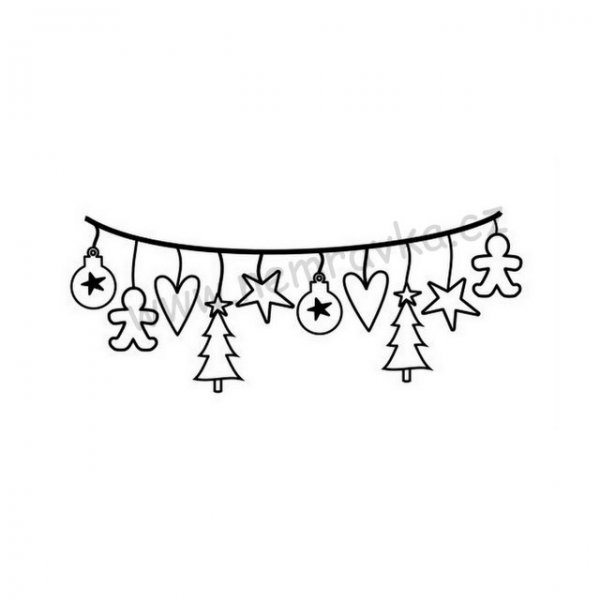 Domov seniorů Benešov se zapojil do projektu Ježíškova vnoučata.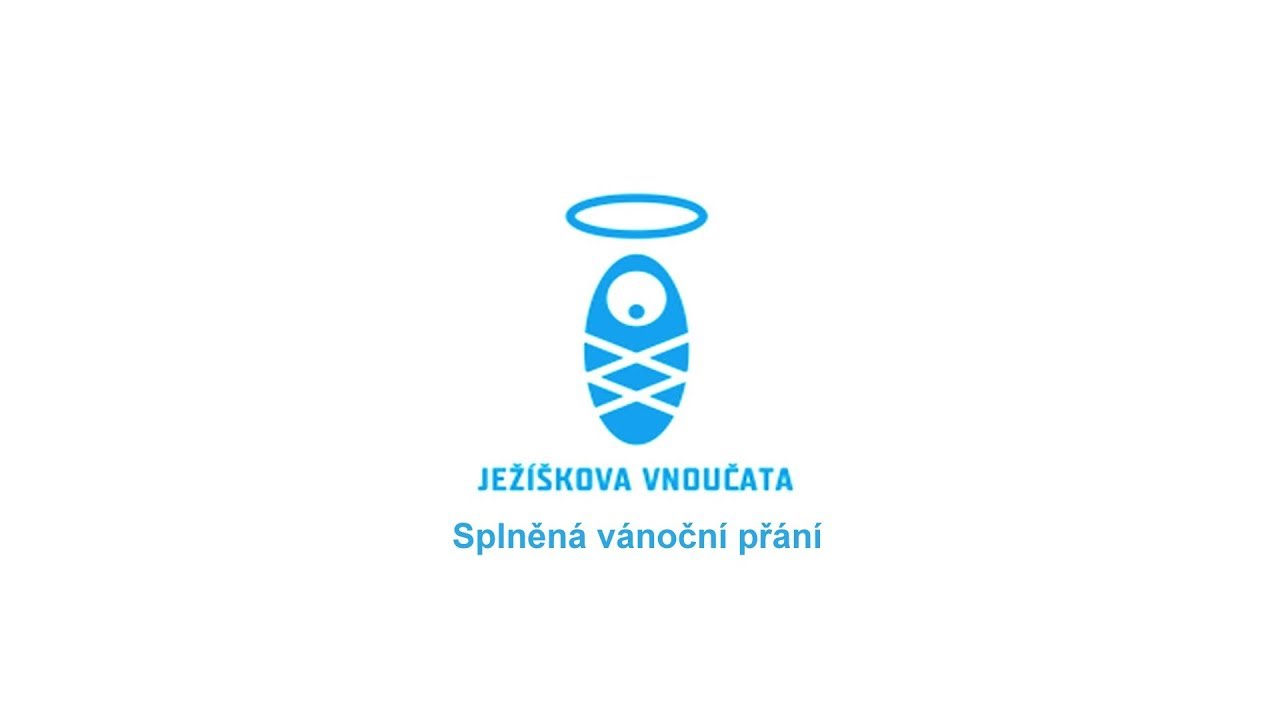 Budeme rádi, když pomůžete splnit vánoční přání našich klientů.